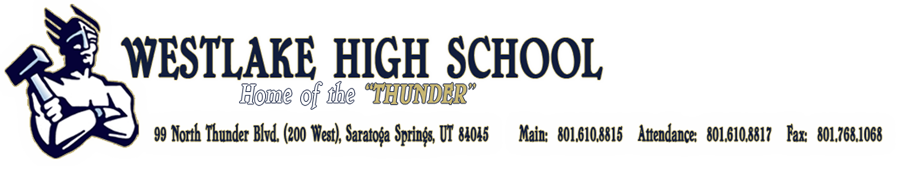 Liability WaiverI understand that the activity being held at ______________________________________________ is not a school sponsored activity and that it is an optional activity and students are not required to attend.  I also understand the inherent risk associated with the activity.  I assume full responsibility and liability for any accident that may occur during transportation to/from or during the activity/event.  I will not hold Alpine School District, Westlake High School, or any other agency associated with the activity/event liable if an accident occurs during transportation to/from or during the activity/event.  _________________________________________________________________		Parent/ Guardian Signature_______________________________________________________________________		Student Signature